Демоверсия.Промежуточная аттестация по биологии 7 классВариант 51. С помощью жгутиков передвигается
А) амеба протей
Б) эвглена зеленая
В) инфузория туфелька
Г) малярийный плазмодий2. Два ядра имеется в клетке
А) амебы протея
Б) эвглены зеленой
В) инфузории туфельки
Г) малярийного плазмодия3. Двухслойных многоклеточных животных с лучевой симметрией тела относят к типу
А) Моллюски
Б) Членистоногие
В) Плоские черви
Г) Кишечнополостные4. По способу питания большинство кишечнополостных являются 
А) сапротрофами
Б) хищниками
В) паразитами
Г) фототрофами5. К какому типу животных относят аскариду
А) Плоские черви
Б) Круглые черви
В) Кольчатые черви
Г) Ресничные черви6. Заражение человека бычьим цепнем может произойти при употреблении
А) в пищу немытых овощей
Б) воды из стоячего водоема
В) мяса, зараженного его личинками
Г) плохо вымытой посуды, которой пользовался больной7. Как устроена нервная система кольчатых червей
А) нервная сеть из отдельных клеток
Б) нервные узлы, соединенные между собой в цепочки
В) нервные узлы, от которых назад отходят стволы
Г) нервная трубка8.Членистые конечности, соединенные с туловищем с помощью суставов, имеются у
А) ракообразных
Б) паукообразных
В) насекомых
Г) всех членистоногих9. Четыре пары ног имеется у
А) ракообразных
Б) паукообразных
В) насекомых
Г) всех членистоногих10.К какому классу членистоногих относится представленное на фотографии животное?1) Многоножки2) Ракообразные3) Паукообразные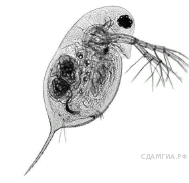 4) Насекомые11. Усы отсутствуют у
А) ракообразных
Б) паукообразных
В) насекомых
Г) всех членистоногих12. Особенность внешнего покрова пресмыкающихся - наличие
А) однослойного эпидермиса
Б) роговых чешуй
В) хитинового покрова
Г) кожных желез13. В процессе эволюции два предсердия в сердце впервые появились у
А) пресмыкающихся
Б) рыб
В) земноводных
Г) бесчерепных14. Внутреннее оплодотворение характерно для
А) костных рыб
Б) бесхвостых земноводных
В) хвостатых земноводных
Г) пресмыкающихся15.У каких животных впервые в ходе эволюции появилась полость тела?    1) Кишечнополостные     2) Плоские черви     3) Круглые черви     4) Кольчатые черви16. Установите соответствие между насекомым и типом его постэмбрионального развития: 1-с неполным превращением, 2-с полным превращением
А) азиатская саранча
Б) майский жук
В) капустная белянка
Г) комнатная муха
Д) зеленый кузнечик
Е) медоносная пчела 17. Установите соответствие между признаком кровеносной системы и классом позвоночных животных, для которых он характерен: 1-костные рыбы, 2-земноводные
А) сердце заполнено венозной кровью
Б) наличие трёхкамерного сердца
В) в желудочке сердца кровь смешивается
Г) один круг кровообращения
Д) наличие одного предсердия18. Установите соответствие между признаком животного и классом, для которого он характерен: 1-паукообразные, 2-насекомые
А) наличие головогруди и брюшка
Б) одна пара усиков
В) четыре пары ходильных ног
Г) глаза простые или отсутствуют
Д) дыхание только трахейное19.20.Эволюция выделительной  системы21. Чем костные рыбы отличаются от хрящевых? Назовите не менее трех отличий.Установите соответствие между признаком животного и классом, для которого он характерен.